UNIVERSIDAD DE LEON					                       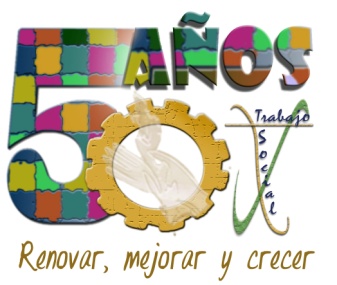 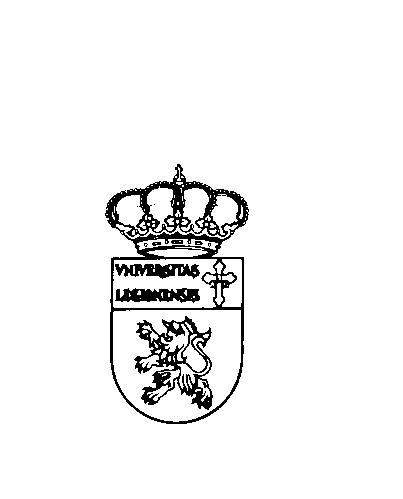  Escuela Universitaria de Trabajo Social			                                "Ntra. Señora del Camino"		LEON				                 	    		          						              	Se dirige a profesionales del Trabajo Social que deseen acceder desde  a la nueva titulación de Grado en Trabajo Social y con ello:Ampliar una visión más global, integradora y actualizada de los estudios de Trabajo Social.Afrontar con éxito las nuevas tendencias del entornoMejorar e impulsar su carrera profesional.Fortalecer sus conocimientos y potenciar sus habilidades para responder con competencia a las nuevas demandas de la sociedad.Dominar técnicas y herramientas propias de las distintas áreas de actuación en atención social desde los servicios sociales públicos y las organizaciones de iniciativa privada.MODALIDAD: SEMIPRESENCIAL (Las clases presenciales tendrán lugar un jueves y un viernes al mes, de 16,30 a 20,30 horas, durante el primer semestre, y un viernes al mes de 16,30 a 20,30 durante el segundo semestre.)Nº DE PLAZAS: 60.  La impartición del curso estará supeditada a la matricula, de al menos, 15 alumnos.CREDITOS TOTALES DEL CURSO DE ADPTACION: 48CENTRO DONDE SE IMPARTE: ESCUELA UNIVERSITARIA DE TRABAJO SOCIAL “NUESTRA SRA. DEL CAMINO” DE LEON.CONTENIDO DEL CURSO:ACCESO Y ADMISION DE ESTUDIANTES- Perfil de ingreso:	Quienes estén en posesión del Título de Diplomado en Trabajo Social, sin tener en cuenta el Plan de estudios a través del cual obtuvo el mismo.	No pueden acceder:Los que estén en posesión del Título de Asistente Social (Los que no realizaron la Convalidación de dicho Titulo en su momento) Alumnos que puedan tener  pendiente alguna asignatura de los estudios de Diplomatura en Trabajo Social, siendo éstos considerados como estudiantes con estudios parciales. Tanto en un caso como en otro no pueden acogerse a la presente normativa.PROCEDIMIENTOPara formalizar  la matrícula es necesario recoger el sobre en la Secretaria del  Centro, cumplimentar los impresos establecidos a tal fin y aportar la siguiente documentación:Título de Diplomado en Trabajo Social 2 fotografías tamaño carné (originales)Resguardos del abono bancarioFotocopia del D.N.I. o pasaporteCurriculum VitaeVida LaboralCertificado de empresa, donde consten las funciones desarrolladas.Certificados de estudios Oficiales relacionados con la materia.En el momento de la formalización de la  matricula el alumno podrá solicitar el reconocimiento de créditos. (Se aplicarán las directrices básicas del sistema de transferencia de créditos que se recoge en la modificación realizada en  para  del Título de Grado en Trabajo Social de  de León (punto 4.4), , así como  RECONOCIMIENTO Y TRANSFERENCIA DE CRÉDITOS DE  LEON PARA LOS ESTUDIOS DE GRADO Y MÁSTER,  (http://www.unileon.es/estudiantes/estudiantes-master/reconocimiento-y-transferencia-de-creditos). Según los criterios de convalidación establecidos por el Centro, las Practicas de Intervención II, re reconocerán en su totalidad mediante la acreditación documental de cinco años de ejercicio profesional como trabajador social. En el caso de poder acreditar un tiempo inferior se realizara un cálculo proporcional.PLAZO DE MATRICULA:Del 15 al 31 de julio de 2015Del 1 al 30 de septiembre de 2015.  COMIENZO DE LAS CLASESMes de octubre de 2.015INFORMACIÓN SOBRE EL CURSO:En la Página Web de la Escuela (http://centros.unileon.es/trabajosocial/)Material informativo del Curso de Adaptación al Grado en Trabajo SocialColegio ProfesionalSolicitando entrevista personal (Correo electrónico: etsadm@unileon.es  o Teléfono 987.23.43.38).Dirigiéndose personalmente al servicio de información de  de / Cardenal Landazuri 27. León Horario de Lunes a viernes de 9,00 a 14,00 horas. CURSO DE ADAPTACION AL GRADO EN TRABAJO SOCIALASIGNATURASCREDITOS ECTS- Concepciones del hombre y Derechos Humanos6-  Métodos y técnicas de investigación aplicadas al Trabajo Social6- Metodología del Trabajo social: niveles y modelos de intervención6- Trabajo Social: Sectores de intervención social6- Prácticas de intervención II16- Memoria de  Fin de Grado8TOTAL48